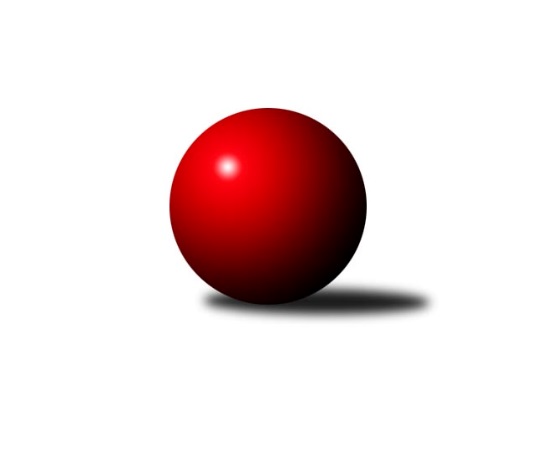 Č.8Ročník 2021/2022	31.10.2021Nejlepšího výkonu v tomto kole: 2617 dosáhlo družstvo: TJ AstraMistrovství Prahy 1 2021/2022Výsledky 8. kolaSouhrnný přehled výsledků:KK Velké Popovice	- SK Meteor C	5:3	2409:2264	7.0:5.0	11.10.TJ Kobylisy 	- SK Žižkov B	6:2	2290:2099	7.0:5.0	25.10.SK Uhelné sklady	- KK Slavoj C	2:6	2339:2432	4.5:7.5	25.10.KK Konstruktiva C	- TJ Radlice	5:3	2575:2483	7.0:5.0	25.10.TJ Astra	- TJ Rudná B	8:0	2617:2339	11.0:1.0	29.10.VSK ČVUT 	- TJ Rudná A		dohrávka		9.12.SK Uhelné sklady B	- SC Olympia Radotín		dohrávka		17.12.SC Olympia Radotín	- SK Meteor C	7:1	2584:2263	10.0:2.0	25.10.Tabulka družstev:	1.	TJ Astra	7	6	0	1	42.5 : 13.5 	55.5 : 28.5 	 2569	12	2.	KK Konstruktiva C	8	6	0	2	39.0 : 25.0 	54.0 : 42.0 	 2512	12	3.	SC Olympia Radotín	6	5	0	1	31.0 : 17.0 	39.5 : 32.5 	 2563	10	4.	KK Slavoj C	8	5	0	3	35.5 : 28.5 	48.0 : 48.0 	 2531	10	5.	KK Velké Popovice	8	4	1	3	33.0 : 31.0 	48.5 : 47.5 	 2369	9	6.	TJ Rudná A	7	3	1	3	31.0 : 25.0 	51.0 : 33.0 	 2558	7	7.	VSK ČVUT	7	3	1	3	31.0 : 25.0 	48.0 : 36.0 	 2477	7	8.	SK Žižkov B	6	3	0	3	23.0 : 25.0 	34.0 : 38.0 	 2396	6	9.	SK Meteor C	8	3	0	5	22.5 : 41.5 	38.0 : 58.0 	 2328	6	10.	SK Uhelné sklady B	7	2	1	4	25.5 : 30.5 	40.0 : 44.0 	 2384	5	11.	TJ Kobylisy	7	2	1	4	22.5 : 33.5 	34.0 : 50.0 	 2409	5	12.	SK Uhelné sklady	7	1	2	4	21.5 : 34.5 	37.5 : 46.5 	 2425	4	13.	TJ Rudná B	8	2	0	6	23.0 : 41.0 	40.0 : 56.0 	 2406	4	14.	TJ Radlice	6	0	3	3	19.0 : 29.0 	32.0 : 40.0 	 2514	3Podrobné výsledky kola:	 KK Velké Popovice	2409	5:3	2264	SK Meteor C	Ladislav Musil	 	 201 	 177 		378 	 1:1 	 379 	 	180 	 199		Jindra Pokorná	Jaruška Havrdová	 	 226 	 200 		426 	 2:0 	 338 	 	168 	 170		Josef Jurášek	Bedřich Švec	 	 190 	 197 		387 	 1:1 	 406 	 	187 	 219		Josef Tesař	Martin Kučerka	 	 209 	 210 		419 	 2:0 	 349 	 	163 	 186		Josef Kučera	Jiří Mrzílek	 	 194 	 186 		380 	 0:2 	 418 	 	202 	 216		Zdeněk Barcal	Tomáš Jícha	 	 217 	 202 		419 	 1:1 	 374 	 	168 	 206		Vladimír Vošickýrozhodčí:  Vedoucí družstevNejlepší výkon utkání: 426 - Jaruška Havrdová	 TJ Kobylisy 	2290	6:2	2099	SK Žižkov B	Jaromír Žítek	 	 170 	 204 		374 	 1:1 	 376 	 	198 	 178		Josef Gebr	Pavel Mezek	 	 186 	 214 		400 	 2:0 	 363 	 	181 	 182		Martin Lukáš	Lubomír Chudoba	 	 179 	 194 		373 	 0:2 	 423 	 	209 	 214		Anna Sailerová	Václav Bouchal	 	 194 	 193 		387 	 2:0 	 191 	 	191 	 0		Jan Neckář	Karel Mašek	 	 176 	 178 		354 	 1:1 	 351 	 	167 	 184		Jan Neckář ml.	Pavel Červinka	 	 199 	 203 		402 	 1:1 	 395 	 	212 	 183		Miloslav Všetečkarozhodčí:  Vedoucí družstevNejlepší výkon utkání: 423 - Anna Sailerová	 SK Uhelné sklady	2339	2:6	2432	KK Slavoj C	Martin Novák	 	 202 	 196 		398 	 1:1 	 402 	 	199 	 203		Miroslav Vyšný	Jan Hloušek	 	 202 	 194 		396 	 1.5:0.5 	 387 	 	193 	 194		Petra Sedláčková	Antonín Knobloch	 	 192 	 204 		396 	 1:1 	 425 	 	225 	 200		Jindřich Valo	Miloslav Dušek	 	 189 	 187 		376 	 0:2 	 423 	 	212 	 211		Josef Dvořák	Bohumil Bazika	 	 177 	 173 		350 	 0:2 	 377 	 	195 	 182		Jana Průšová	Tomáš Dvořák	 	 228 	 195 		423 	 1:1 	 418 	 	209 	 209		Jiří Pavlíkrozhodčí:  Vedoucí družstevNejlepší výkon utkání: 425 - Jindřich Valo	 KK Konstruktiva C	2575	5:3	2483	TJ Radlice	Hana Kovářová	 	 225 	 234 		459 	 0:2 	 481 	 	229 	 252		Lukáš Lehner	Petr Barchánek	 	 206 	 207 		413 	 1:1 	 438 	 	202 	 236		Jan Kamín	Miroslav Klement *1	 	 177 	 195 		372 	 2:0 	 342 	 	154 	 188		Radek Lehner	Karel Hybš	 	 211 	 220 		431 	 2:0 	 391 	 	196 	 195		Marek Lehner	Ivan Harašta	 	 216 	 227 		443 	 0:2 	 457 	 	229 	 228		Miloš Beneš ml.	Jan Barchánek	 	 232 	 225 		457 	 2:0 	 374 	 	187 	 187		Leoš Kofroňrozhodčí:  Vedoucí družstevstřídání: *1 od 51. hodu Samuel FujkoNejlepší výkon utkání: 481 - Lukáš Lehner	 TJ Astra	2617	8:0	2339	TJ Rudná B	Tomáš Hroza	 	 209 	 230 		439 	 2:0 	 406 	 	204 	 202		Miroslav Kýhos	Jaroslav Dryák	 	 210 	 217 		427 	 1:1 	 408 	 	187 	 221		Petra Koščová	Jakub Vodička	 	 198 	 228 		426 	 2:0 	 360 	 	165 	 195		Tomáš Keller	Marek Šveda	 	 241 	 220 		461 	 2:0 	 412 	 	202 	 210		Radek Machulka	Radek Fiala	 	 225 	 238 		463 	 2:0 	 410 	 	198 	 212		Martin Machulka	Daniel Veselý	 	 195 	 206 		401 	 2:0 	 343 	 	172 	 171		Peter Koščorozhodčí: xxxNejlepší výkon utkání: 463 - Radek Fiala	 SC Olympia Radotín	2584	7:1	2263	SK Meteor C	Vojtěch Zlatník	 	 213 	 217 		430 	 2:0 	 357 	 	190 	 167		Jindra Pokorná	Vladimír Zdražil	 	 215 	 236 		451 	 2:0 	 408 	 	209 	 199		Josef Tesař	Robert Asimus	 	 195 	 240 		435 	 2:0 	 371 	 	193 	 178		Zdeněk Barcal	Radek Pauk	 	 223 	 223 		446 	 2:0 	 314 	 	150 	 164		Josef Kučera	Pavel Dvořák	 	 218 	 201 		419 	 1:1 	 424 	 	214 	 210		Josef Jurášek	Petr Dvořák	 	 192 	 211 		403 	 1:1 	 389 	 	199 	 190		Přemysl Šámalrozhodčí: Pavel DvořákNejlepší výkon utkání: 451 - Vladimír ZdražilPořadí jednotlivců:	jméno hráče	družstvo	celkem	plné	dorážka	chyby	poměr kuž.	Maximum	1.	Miloš Beneš  ml.	TJ Radlice	469.00	306.9	162.1	2.3	4/4	(502)	2.	Ludmila Erbanová 	TJ Rudná A	463.25	306.3	157.0	2.5	4/5	(511)	3.	Josef Dvořák 	KK Slavoj C	462.75	305.5	157.3	3.8	2/3	(534)	4.	Robert Asimus 	SC Olympia Radotín	448.75	305.2	143.6	4.3	4/4	(463)	5.	Jiří Pavlík 	KK Slavoj C	448.60	299.7	148.9	4.2	3/3	(490)	6.	Vladimír Zdražil 	SC Olympia Radotín	448.00	292.2	155.8	3.3	3/4	(467)	7.	Jakub Vodička 	TJ Astra	446.22	308.9	137.3	4.9	3/4	(480)	8.	Hana Kovářová 	KK Konstruktiva C	444.00	304.8	139.2	4.9	3/4	(463)	9.	Lukáš Lehner 	TJ Radlice	442.50	309.9	132.6	6.5	4/4	(481)	10.	Radek Fiala 	TJ Astra	441.75	306.8	134.9	6.9	4/4	(466)	11.	Jindřich Valo 	KK Slavoj C	439.67	299.0	140.7	2.8	3/3	(514)	12.	Pavel Jahelka 	VSK ČVUT 	438.80	302.9	135.9	8.6	5/5	(469)	13.	Pavel Strnad 	TJ Rudná A	435.27	305.8	129.5	9.8	5/5	(462)	14.	Pavel Dvořák 	SC Olympia Radotín	434.83	305.3	129.5	7.0	4/4	(490)	15.	Anna Sailerová 	SK Žižkov B	434.11	293.0	141.1	4.1	3/3	(470)	16.	Adam Vejvoda 	VSK ČVUT 	433.60	297.9	135.7	5.5	5/5	(493)	17.	Tomáš Jícha 	KK Velké Popovice	433.60	291.7	141.9	5.0	3/3	(456)	18.	Čeněk Zachař 	KK Slavoj C	433.50	304.3	129.3	5.5	2/3	(457)	19.	Martin Novák 	SK Uhelné sklady	431.88	292.4	139.4	3.7	4/4	(455)	20.	Jan Barchánek 	KK Konstruktiva C	431.35	297.7	133.7	4.7	4/4	(457)	21.	Jan Kamín 	TJ Radlice	430.44	295.6	134.9	4.6	3/4	(440)	22.	Jiří Spěváček 	TJ Rudná A	427.40	289.6	137.8	5.5	5/5	(477)	23.	Jan Hloušek 	SK Uhelné sklady	426.56	286.3	140.2	6.1	3/4	(446)	24.	Jan Knyttl 	VSK ČVUT 	426.00	303.9	122.1	9.8	4/5	(471)	25.	Pavel Červinka 	TJ Kobylisy 	423.53	293.6	129.9	4.9	5/5	(471)	26.	Jaroslav Dryák 	TJ Astra	422.83	292.6	130.3	6.2	4/4	(435)	27.	Tomáš Hroza 	TJ Astra	422.50	299.5	123.0	8.6	4/4	(440)	28.	Ivan Harašta 	KK Konstruktiva C	422.38	297.9	124.4	5.1	4/4	(450)	29.	Miluše Kohoutová 	TJ Rudná A	421.47	298.5	122.9	6.6	5/5	(442)	30.	Martin Machulka 	TJ Rudná B	421.19	290.4	130.8	8.4	4/5	(451)	31.	Petra Koščová 	TJ Rudná B	419.20	295.7	123.5	6.9	5/5	(450)	32.	Martin Pondělíček 	SC Olympia Radotín	419.00	291.8	127.3	9.8	4/4	(442)	33.	Miroslav Míchal 	SK Uhelné sklady B	418.75	291.2	127.6	6.2	3/3	(445)	34.	Jiří Piskáček 	VSK ČVUT 	418.42	295.4	123.0	9.1	4/5	(480)	35.	Petr Barchánek 	KK Konstruktiva C	417.70	284.9	132.9	7.3	4/4	(457)	36.	Daniel Veselý 	TJ Astra	417.13	291.3	125.9	9.4	4/4	(457)	37.	Pavel Černý 	SK Uhelné sklady B	416.93	293.6	123.3	7.3	3/3	(444)	38.	Petra Sedláčková 	KK Slavoj C	416.42	288.3	128.1	6.8	3/3	(470)	39.	Miloslav Všetečka 	SK Žižkov B	416.00	280.8	135.2	5.8	3/3	(445)	40.	Jaromír Bok 	TJ Rudná A	415.53	290.0	125.5	7.7	5/5	(437)	41.	Tomáš Dvořák 	SK Uhelné sklady	413.50	284.3	129.2	4.5	4/4	(482)	42.	Daniel Prošek 	KK Slavoj C	411.88	294.0	117.9	11.3	2/3	(444)	43.	Karel Mašek 	TJ Kobylisy 	410.27	288.1	122.1	7.8	5/5	(440)	44.	Karel Hybš 	KK Konstruktiva C	409.75	288.8	120.9	7.9	3/4	(466)	45.	Martin Lukáš 	SK Žižkov B	408.83	285.0	123.8	5.8	3/3	(485)	46.	Zdeněk Barcal 	SK Meteor C	408.70	288.9	119.9	8.8	5/5	(436)	47.	Jan Rokos 	TJ Rudná A	408.27	287.5	120.7	9.5	5/5	(426)	48.	Petr Dvořák 	SC Olympia Radotín	407.58	281.0	126.6	7.2	4/4	(427)	49.	Radek Machulka 	TJ Rudná B	406.60	286.0	120.7	7.4	5/5	(456)	50.	Ladislav Musil 	KK Velké Popovice	406.43	289.5	116.9	7.2	3/3	(447)	51.	Václav Bouchal 	TJ Kobylisy 	405.93	287.5	118.5	7.3	5/5	(429)	52.	Vlastimil Bočánek 	SK Uhelné sklady B	405.17	281.7	123.5	6.7	3/3	(411)	53.	Marek Lehner 	TJ Radlice	404.00	282.9	121.1	7.5	4/4	(421)	54.	Martin Kučerka 	KK Velké Popovice	403.57	284.4	119.2	7.7	3/3	(420)	55.	Marek Šveda 	TJ Astra	403.50	290.9	112.6	9.8	3/4	(461)	56.	Jiří Ujhelyi 	SC Olympia Radotín	403.25	275.0	128.3	7.0	4/4	(445)	57.	Antonín Knobloch 	SK Uhelné sklady	400.94	282.3	118.6	8.4	4/4	(417)	58.	Jaruška Havrdová 	KK Velké Popovice	400.30	276.9	123.4	6.2	3/3	(426)	59.	Zbyněk Sedlák 	SK Uhelné sklady	400.25	287.8	112.5	12.0	4/4	(427)	60.	Roman Tumpach 	SK Uhelné sklady B	399.73	288.5	111.3	12.7	3/3	(420)	61.	Miroslav Kýhos 	TJ Rudná B	399.10	281.8	117.3	8.3	5/5	(430)	62.	Miroslav Vyšný 	KK Slavoj C	398.50	285.5	113.0	11.0	2/3	(402)	63.	Josef Tesař 	SK Meteor C	398.35	282.7	115.7	9.3	5/5	(440)	64.	Josef Gebr 	SK Žižkov B	397.67	290.8	106.8	10.5	3/3	(425)	65.	Karel Sedláček 	TJ Kobylisy 	397.00	278.8	118.3	8.0	4/5	(445)	66.	Peter Koščo 	TJ Rudná B	393.00	278.2	114.8	9.3	5/5	(461)	67.	Pavel Mezek 	TJ Kobylisy 	392.50	277.9	114.6	8.1	4/5	(413)	68.	Přemysl Šámal 	SK Meteor C	392.50	281.6	110.9	10.6	4/5	(412)	69.	Adam Rajnoch 	SK Uhelné sklady B	390.73	279.3	111.4	11.9	3/3	(415)	70.	Leoš Kofroň 	TJ Radlice	389.88	274.1	115.8	9.5	4/4	(434)	71.	Jindra Pokorná 	SK Meteor C	389.40	281.1	108.4	9.8	5/5	(443)	72.	Radek Lehner 	TJ Radlice	389.00	272.3	116.8	12.0	4/4	(427)	73.	Jana Průšová 	KK Slavoj C	387.33	281.5	105.8	12.0	3/3	(409)	74.	Lubomír Chudoba 	TJ Kobylisy 	386.67	278.5	108.2	8.9	4/5	(414)	75.	Samuel Fujko 	KK Konstruktiva C	385.00	276.5	108.5	12.8	3/4	(430)	76.	Jiří Mrzílek 	KK Velké Popovice	384.75	275.9	108.9	10.1	2/3	(396)	77.	Jaromír Žítek 	TJ Kobylisy 	379.88	272.8	107.1	9.3	4/5	(393)	78.	Bohumil Bazika 	SK Uhelné sklady	376.00	276.6	99.4	14.2	3/4	(413)	79.	Josef Jurášek 	SK Meteor C	372.33	271.3	101.0	12.9	5/5	(424)	80.	Bedřich Švec 	KK Velké Popovice	371.90	279.1	92.8	14.1	3/3	(419)	81.	Jan Neckář  ml.	SK Žižkov B	369.61	265.1	104.5	13.1	3/3	(454)	82.	Josef Kučera 	SK Meteor C	365.67	270.4	95.3	13.5	5/5	(420)	83.	Milan Vejvoda 	VSK ČVUT 	364.53	257.9	106.7	5.8	5/5	(451)	84.	Jan Neckář 	SK Žižkov B	363.06	246.7	116.3	4.8	3/3	(472)	85.	Miroslav Plachý 	SK Uhelné sklady	361.89	269.2	92.7	15.0	3/4	(407)	86.	Petr Míchal 	SK Uhelné sklady B	360.00	259.3	100.8	12.0	2/3	(379)		Jakub Wrzecionko 	KK Konstruktiva C	463.00	296.0	167.0	2.0	1/4	(463)		Radovan Šimůnek 	TJ Astra	461.50	311.5	150.0	5.5	2/4	(476)		Luboš Kocmich 	VSK ČVUT 	456.67	314.0	142.7	5.0	3/5	(473)		Hana Křemenová 	SK Žižkov B	455.00	314.0	141.0	2.0	1/3	(455)		Jan Petráček 	SK Meteor C	449.50	301.0	148.5	3.0	1/5	(467)		Aleš Král 	KK Slavoj C	448.50	311.0	137.5	7.0	1/3	(465)		Richard Glas 	VSK ČVUT 	448.00	299.0	149.0	7.0	1/5	(448)		Jaroslav Pleticha  ml.	KK Konstruktiva C	445.00	289.0	156.0	4.0	1/4	(445)		Dana Školová 	SK Uhelné sklady B	438.00	305.0	133.0	6.0	1/3	(438)		Jiří Zdráhal 	TJ Rudná B	434.00	292.0	142.0	7.0	1/5	(434)		Radek Pauk 	SC Olympia Radotín	433.00	298.0	135.0	6.0	1/4	(446)		Vojtěch Zlatník 	SC Olympia Radotín	430.00	299.0	131.0	11.0	1/4	(430)		František Rusín 	KK Slavoj C	423.00	294.0	129.0	3.0	1/3	(423)		Pavel Šimek 	SC Olympia Radotín	422.00	301.0	121.0	10.0	1/4	(422)		Marek Dvořák 	TJ Rudná A	410.50	292.5	118.0	9.5	2/5	(426)		Petr Seidl 	TJ Astra	408.00	284.0	124.0	6.0	1/4	(408)		Tomáš Pokorný 	SK Žižkov B	408.00	289.0	119.0	5.0	1/3	(408)		Jakub Vojáček 	TJ Radlice	407.50	280.5	127.0	6.5	2/4	(410)		Kateřina Holanová 	KK Slavoj C	406.00	300.0	106.0	6.0	1/3	(406)		Michal Majer 	TJ Rudná B	400.00	284.0	116.0	8.0	1/5	(400)		Miroslav Kochánek 	VSK ČVUT 	398.00	287.2	110.8	9.6	3/5	(440)		Vladimír Vošický 	SK Meteor C	397.50	274.0	123.5	7.0	2/5	(421)		Petr Behina 	SK Uhelné sklady B	395.67	279.3	116.3	7.3	1/3	(408)		Marek Sedlák 	TJ Astra	393.00	280.0	113.0	16.0	1/4	(393)		Adam Lesák 	TJ Rudná B	386.78	272.9	113.9	9.1	3/5	(398)		Jiří Novotný 	SK Meteor C	382.00	276.0	106.0	7.0	1/5	(382)		Jiří Kuděj 	SK Uhelné sklady B	377.00	270.0	107.0	8.0	1/3	(377)		Miloslav Dušek 	SK Uhelné sklady	376.00	260.0	116.0	9.0	1/4	(376)		Miroslav Klement 	KK Konstruktiva C	374.25	272.8	101.5	12.5	2/4	(391)		Petr Kapal 	KK Velké Popovice	366.00	279.0	87.0	17.0	1/3	(366)		Jiří Tencar 	VSK ČVUT 	363.00	257.0	106.0	13.0	2/5	(365)		Tomáš Keller 	TJ Rudná B	363.00	266.7	96.3	12.7	3/5	(372)		Karel Turek 	TJ Radlice	343.00	260.0	83.0	18.0	1/4	(343)		Jiří Budil 	SK Uhelné sklady B	337.00	239.0	98.0	12.0	1/3	(337)		Marek Sedláček 	SK Uhelné sklady B	334.00	234.5	99.5	7.5	1/3	(350)		Jan Kratochvíl 	KK Velké Popovice	318.00	239.0	79.0	23.0	1/3	(318)		Gabriela Jirásková 	KK Velké Popovice	313.00	219.0	94.0	14.0	1/3	(313)Sportovně technické informace:Starty náhradníků:registrační číslo	jméno a příjmení 	datum startu 	družstvo	číslo startu26382	Vojtěch Zlatník	25.10.2021	SC Olympia Radotín	1x21550	Radek Pauk	25.10.2021	SC Olympia Radotín	2x18892	Miloslav Dušek	25.10.2021	SK Uhelné sklady	1x
Hráči dopsaní na soupisku:registrační číslo	jméno a příjmení 	datum startu 	družstvo	Program dalšího kola:9. kolo2.11.2021	út	17:00	SK Meteor C - KK Konstruktiva C	3.11.2021	st	17:30	TJ Rudná A - SK Uhelné sklady B	3.11.2021	st	17:30	TJ Radlice - SK Uhelné sklady	3.11.2021	st	19:30	SK Žižkov B - VSK ČVUT 	4.11.2021	čt	17:30	KK Slavoj C - TJ Kobylisy 	4.11.2021	čt	19:30	SC Olympia Radotín - TJ Astra	5.11.2021	pá	17:30	TJ Rudná B - KK Velké Popovice	Nejlepší šestka kola - absolutněNejlepší šestka kola - absolutněNejlepší šestka kola - absolutněNejlepší šestka kola - absolutněNejlepší šestka kola - dle průměru kuželenNejlepší šestka kola - dle průměru kuželenNejlepší šestka kola - dle průměru kuželenNejlepší šestka kola - dle průměru kuželenNejlepší šestka kola - dle průměru kuželenPočetJménoNázev týmuVýkonPočetJménoNázev týmuPrůměr (%)Výkon2xLukáš LehnerRadlice A4812xLukáš LehnerRadlice A114.244812xRadek FialaAstra4632xRadek FialaAstra111.894632xMarek ŠvedaAstra4612xMarek ŠvedaAstra111.414612xHana KovářováKonstruktiva C4591xAnna SailerováŽižkov B110.494232xPavel JahelkaČVUT4592xHana KovářováKonstruktiva C109.024591xJan BarchánekKonstruktiva C4571xJan BarchánekKonstruktiva C108.54457